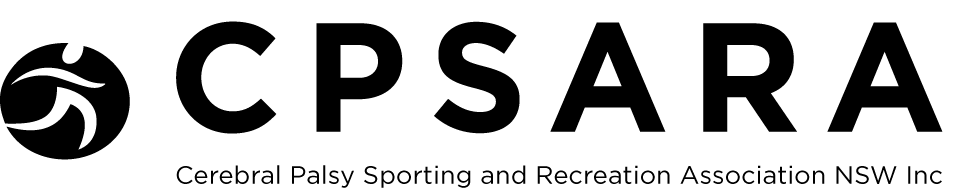 Membership 2024Membership 2024Membership 2024Membership 2024Membership 2024MEMBERSHIP TYPE (indicate with: X) All membership types ARE NOW FREE! WE LOOK FORWARD TO HAVING YOU PART OF OUR COMMUNITY!MEMBERSHIP TYPE (indicate with: X) All membership types ARE NOW FREE! WE LOOK FORWARD TO HAVING YOU PART OF OUR COMMUNITY!MEMBERSHIP TYPE (indicate with: X) All membership types ARE NOW FREE! WE LOOK FORWARD TO HAVING YOU PART OF OUR COMMUNITY!MEMBERSHIP TYPE (indicate with: X) All membership types ARE NOW FREE! WE LOOK FORWARD TO HAVING YOU PART OF OUR COMMUNITY!MEMBERSHIP TYPE (indicate with: X) All membership types ARE NOW FREE! WE LOOK FORWARD TO HAVING YOU PART OF OUR COMMUNITY!New Membership:  New Membership:  Membership Renewal:Membership Renewal:Membership Renewal:Athlete:Coach:Coach:Official:Official:Family:Health professional:Health professional:Classifier:Classifier:member Informationmember Informationmember Informationmember Informationmember InformationName:Name:Name:Name:Name:Date of birth:Date of birth:Date of birth:Date of birth:Date of birth:Address:Address:Address:Address:Address:City:City:State:State:State:ZIP Code: ZIP Code: Country:Country:Country:Your email address:Your email address:Your email address:Your email address:Your email address:Family email address:Family email address:Family email address:Family email address:Family email address:Diagnosed disability: Diagnosed disability: Diagnosed disability: Diagnosed disability: Diagnosed disability: Have you been diagnosed with cerebral palsy (Yes/No):Have you been diagnosed with cerebral palsy (Yes/No):Have you been diagnosed with cerebral palsy (Yes/No):Have you been diagnosed with cerebral palsy (Yes/No):Have you been diagnosed with cerebral palsy (Yes/No):Sport and recreational activities Sport and recreational activities Sport and recreational activities Sport and recreational activities Sport and recreational activities Sport and recreational activities you are interested in:Sport and recreational activities you are interested in:Sport and recreational activities you are interested in:Sport and recreational activities you are interested in:Sport and recreational activities you are interested in:Sport classification(s): e.g. Athletics – T36Sport classification(s): e.g. Athletics – T36Sport classification(s): e.g. Athletics – T36Sport classification(s): e.g. Athletics – T36Sport classification(s): e.g. Athletics – T36PLEASE RETURN TO: CPSARA, P.O. Box 243, KENSINGTON, NSW 1465 OR VIA EMAIL @ SECRETARY@CPSARA.ORG.AUPLEASE RETURN TO: CPSARA, P.O. Box 243, KENSINGTON, NSW 1465 OR VIA EMAIL @ SECRETARY@CPSARA.ORG.AUPLEASE RETURN TO: CPSARA, P.O. Box 243, KENSINGTON, NSW 1465 OR VIA EMAIL @ SECRETARY@CPSARA.ORG.AUPLEASE RETURN TO: CPSARA, P.O. Box 243, KENSINGTON, NSW 1465 OR VIA EMAIL @ SECRETARY@CPSARA.ORG.AUPLEASE RETURN TO: CPSARA, P.O. Box 243, KENSINGTON, NSW 1465 OR VIA EMAIL @ SECRETARY@CPSARA.ORG.AUMember declerationMember declerationMember declerationMember declerationMember declerationI/WE HEREBY AGREE/DO NOT AGREE (please delete one) ABIDE BY THE RULES OF THE ASSOCIATION ON THE CPSARA WEBSITE.I/WE HEREBY AGREE/DO NOT AGREE (please delete one) ABIDE BY THE RULES OF THE ASSOCIATION ON THE CPSARA WEBSITE.I/WE HEREBY AGREE/DO NOT AGREE (please delete one) ABIDE BY THE RULES OF THE ASSOCIATION ON THE CPSARA WEBSITE.I/WE HEREBY AGREE/DO NOT AGREE (please delete one) ABIDE BY THE RULES OF THE ASSOCIATION ON THE CPSARA WEBSITE.I/WE HEREBY AGREE/DO NOT AGREE (please delete one) ABIDE BY THE RULES OF THE ASSOCIATION ON THE CPSARA WEBSITE.I/WE HEREBY AGREE/DO NOT AGREE (please delete one) TO THE ASSOCIATION USING MY PROFILE AND IMAGES TO PROMOTE THE ASSOCIATION.I/WE HEREBY AGREE/DO NOT AGREE (please delete one) TO THE ASSOCIATION USING MY PROFILE AND IMAGES TO PROMOTE THE ASSOCIATION.I/WE HEREBY AGREE/DO NOT AGREE (please delete one) TO THE ASSOCIATION USING MY PROFILE AND IMAGES TO PROMOTE THE ASSOCIATION.I/WE HEREBY AGREE/DO NOT AGREE (please delete one) TO THE ASSOCIATION USING MY PROFILE AND IMAGES TO PROMOTE THE ASSOCIATION.I/WE HEREBY AGREE/DO NOT AGREE (please delete one) TO THE ASSOCIATION USING MY PROFILE AND IMAGES TO PROMOTE THE ASSOCIATION.CPSARA will collect and store the information you voluntarily provide to enable processing of your membership. Any information provided by you will be stored on a database that will only be accessed by authorised personnel and is subject to privacy restrictions. The information will only be used for the purpose for which it was collected.CPSARA will collect and store the information you voluntarily provide to enable processing of your membership. Any information provided by you will be stored on a database that will only be accessed by authorised personnel and is subject to privacy restrictions. The information will only be used for the purpose for which it was collected.CPSARA will collect and store the information you voluntarily provide to enable processing of your membership. Any information provided by you will be stored on a database that will only be accessed by authorised personnel and is subject to privacy restrictions. The information will only be used for the purpose for which it was collected.CPSARA will collect and store the information you voluntarily provide to enable processing of your membership. Any information provided by you will be stored on a database that will only be accessed by authorised personnel and is subject to privacy restrictions. The information will only be used for the purpose for which it was collected.CPSARA will collect and store the information you voluntarily provide to enable processing of your membership. Any information provided by you will be stored on a database that will only be accessed by authorised personnel and is subject to privacy restrictions. The information will only be used for the purpose for which it was collected.Signature(S)Signature(S)Signature(S)Signature(S)Signature(S)Signature:Signature:Signature:Signature:Date:Signature of parent/guardian (if member is under 18 years old):Signature of parent/guardian (if member is under 18 years old):Signature of parent/guardian (if member is under 18 years old):Signature of parent/guardian (if member is under 18 years old):Date: